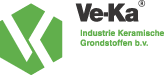 BENTONE ® EWRheological Additive for Water-Borne SystemsGENERAL INFORMATIONBENTONE EW additive is a highly beneficiated, easily dispersible powdered smectite clay.PHYSICAL PROPERTIESAPPLICATIONSAdhesivesCeramic compoundsCeramic glazesCorrosion-inhibitive primersCosmeticsCrop protection agentsElectrodeposition coatingsLatex paintsFoundry paints/foundry resins (washes)Oil-in-water emulsionsOther water-borne paint systemsPaper coatingsPolishes and cleaners - Welding electrodesKEY PROPERTIESBENTONE EW rheological additiverheological propertiesprovides thermostable aqueous phase viscosity control • imparts thixotropyapplication performance •	enhances texturing and stippling effectsimproves workability/application of plastersno throwing power loss in electrostatic systemspromotes fast water releasesystem stabilityelectrolyte emulsionsstabilises emulsionsprovides good stability in electrostatic coating bathsprevents hard settlement of pigments/fillersreduces syneresisminimises floating/flooding of pigmentseasy to usecan be incorporated as powder or as an aqueous 3 - 4 wt % (EW solids) pregel.INCORPORATIONBENTONE EW additive is easy to process. No increased temperature is required.Add BENTONE EW to a vessel containing only water, pH 7.0-8.0.  If necessary, adjust pH level. pH can be adjusted with appropriate alkali but triethanolamine can causedegelling. High or low pH during dispersion can lead to inhomogeneous gel formations and reduced efficiency.Mix at highest practicable speed for 10 minutes.After sufficient hydration time, introduce glycols, defoamers, biocides, dispersants etc. (mix)Add pigments, fillers, and active ingredients and disperse.Complete dilution.BENTONE EW additive is stable within the range pH 6-11.LEVELS OF USETypical addition levels are 0.1-1.0 % BENTONE EW additive by weight of total formulation, depending upon the degree of suspension, the rheological properties or viscosity required.NOTE: The information herein is currently believed to be accurate. We do not guarantee its accuracy. Purchasers shall not rely on statements herein when purchasing any products. Purchasers should make their own investigations to determine if such products are suitable for a particular use. The products discussed are sold without warranty, express or implied, including a warranty of merchantability and fitness for use. Purchasers will be subject to a separate agreement which will not incorporate this document.HANDLING AND SAFETY© Copyright 2006, Elementis Specialties, Inc. All rights reserved. Copying and/or downloading of this document or information therein for republication is not allowed unless prior written agreement is obtained from Elementis Specialties, Inc.® Trademark of Elementis Specialties, Inc.	www.elementisspecialties.com	v 1.2 Oct 2006More detailed information on handling and safety for each product is included in the relevant material safety data sheet, available for each product.STORAGE RECOMMENDATIONSStore in a dry place. BENTONE EW additive will absorb moisture in high humidity conditions.PACKAGINGBENTONE EW rheological additive is available in multi- ply paper bags. Please contact your local Elementis Specialties representative for the packaging available in your region.SHELF LIFEBENTONE EW has a shelf life of 4 (four) years from date of manufacture.PRODUCT NUMBER10839QUALITY ASSURANCESince 1992 the company is a holder of the ISO 9001 / ISO 9002 certificates, which guarantees that all operations are conducted according to the stipulated standards.Compositionhighly beneficiated smectite clayColor / Formmilky-white, soft powderDensity2.5g/cmParticle Size94% < 200 mesh minimum